4. hodina, 22. 10. 2019ÚvodPraxe – ukázka dokumentů potřebných k praxi (viz Moodle Praxe komunikační (2019/2020)29. 10. a 5. 11. hodina Didaktiky odpadá29. 10. – nahradíme v rámci pedagogických výstupů5. 11. – náhrada bude zřejmě ve formě nějakého semináře s hostem, kterého si pozveme Co budeme dělat dnes? Budeme pokračovat v „metodě prof. Hejného“ a spojovat to s jednotlivými tematickými okruhy ze sylabuAktivita č. 1 – samostatná práce s učebnicemi matematiky dle prof. HejnéhoKaždý si bude pročítat učebnice matematiky prof. Hejného + další tištěné či elektronické materiály dle úvahy – protože každý má z minule v hlavě něco, na co se chce ještě podívat, něco si ověřit, doplnit… Je na nás, co s nimi budeme dělat, ale bylo by dobré, kdyby se alespoň někdo pokusil pochopit alespoň jedno z těchto tří prostředíIndické násobeníPavučinyZvířátka dědy Lesoně ShrnutíSára, Honza, Julča Nejzásadnější objev bylo indické násobeníProstředí Biland (počítání s bilandskými penězi) = vymyšlená země se speciální měou, která vznikla pro účely Hejného metody – jde vlastně o počítání v binární (= dvojkové) soustavě, ale děti samozřejmě nevědí, že počítají ve dvojkové soustavě K tomuto prostředí např.:https://www.matika.in/sk/category.php?category=biland,http://www.bomerova.cz/biland https://www.google.com/search?q=biland&sxsrf=ACYBGNTdKQS0tvoYYtoTjXBzrZg8YEOSVg:1572254713527&tbm=isch&source=iu&ictx=1&fir=3_0HtoRYm_3G7M%253A%252CnjETFFAWRuCa0M%252C_&vet=1&usg=AI4_-kQBb221P6CP_vonkA6v4sNWlgw_Jw&sa=X&ved=2ahUKEwiCzsid0b7lAhXloFwKHZfGBrIQ9QEwAnoECAkQBg#imgrc=3_0HtoRYm_3G7M:Vývojové diagramy – překvapilo nás, že děti jen tak btw pracují s vývojovým diagramem (přitom zrovna v této úloze bylo hlavním cílem, aby si procvičili zákl. Početní operace +, -, x, :)Saša a Káťa H.Indické násobení – přijde nám to složitéAle když s tím děti začínají, tak to je pro ně jednodušší než pro nás (my jsme totiž navyklí na něco jiného)AlexNa pavučinách mi došlo, že my jsme byli učeni opravdu jinou metodou a zároveň to, že u Hejného metody není po dětech požadována rychlost, jako to bylo u nás – oni mají možnost chybování, možnost promyslet si daný příkladJitka Mě zaujala kombinatorika V tabulce jde o to, kolika způsoby dokážeme vytvořit jméno DARINA (možností je více, než je ukázáno níže) – jde o kombinace za sebou jdoucích písmen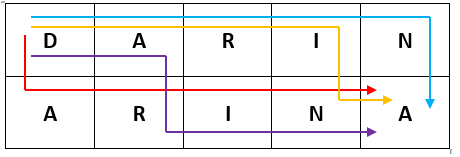 Verča Zkoumala jsem zvířátka dědy Lesoně Pracovala jsem metodou přepočítávání všeho na myši, ale nedovedu si představit, že bych to takhle zvládla v té druhé tříděŠárka Zvířátka dědy Lesoně – je to pro mě zajímavá slovní úloha, ale počítání mi to neusnadňuje … bylo by pro mě jednodušší, kdyby mi tam napsali ta číslaMíša Mně se naopak nejvíce líbí, že tam ta čísla nejsou Líbí se mi, že musíme uvažovat „abstraktně“ – tj. ne v číslech Káťa T. Pro nás je to těžké, protože na to nejsme zvyklí … ale ty děti jsou tak „vychované“, znají to a nepřijde jim to nepřirozenéDomča Já jsem se snažila oprostit od svého matematického myšleníNejdřív mi to přišlo složité, ale pak to bylo superJitka Já jsem kdysi koukala na webinář k něčemu z metody prof. Hejného Byly tam gradované úlohy = postupně se zvyšuje obtížnost a každý si může vybrat tu úroveň, která mu vyhovuje Doktorka HudákováBylo krásně vidět, jak má každý z vás jiný způsob práce – někdo si to zkoumá na počítači, někdo to diskutuje s ostatními, někdo si o tom nejprve přečte a potom to řeší… Většina z vás opravdu pracovala celých těch 90 minut, nečekali jste mna moje podněty zvnějšku, pracovali jste se svojí vnitřní motivací a svým způsobem a tempem práce, což pro mě bylo důležité vidět Aktivita č. 2 – ukotvení poznatků v okruzích ze sylabu Ve dvojicích (nebo samostatně, je to jedno) si vezmeme papír, nůžky a lepidlo Vystřihneme jeden tematický okruh ze sylabu a napíšeme k němu co nejvíc věcí, které o tom už vímeNa zpracování máme 15 minut Video: rozhovor s profesorem Hejným (dvtv – je na Moodlu)Dlouhá debata o tom, jak vypočítat obsah kouleOdkaz na video + další materiály jsou na MoodluÚkol Prostudovat si pokud možno materiály a odkazy na MoodluUdělat si doma pro sebe takové shrnutí – abychom příště dokázali všem říct, co jsme se o metodě prof. Hejného naučili + co jsme se skrze tuto metodu a uvažování a diskutování o ní naučili celkověPapíry s jednotlivými tématy k sylabu si příště přineseme Pokud chceme, můžeme ke shrnutí použít nějaký software pro myšlenkovou/pojmovou mapu Do příště se každý doplní k pedagogickým výstupům – každý min. ke DVĚDA